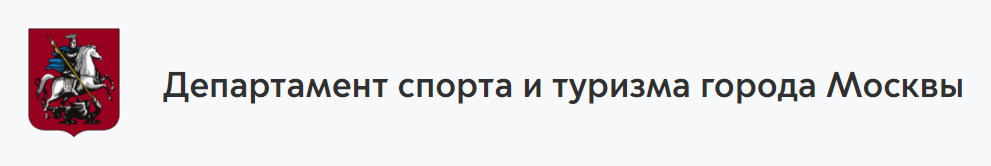 Инструкция по подаче электронных представлений на присвоение разрядов в автоматизированной информационной системе «Информационно-аналитическая система спортивной отрасли города Москвы» (ИАС Спорт)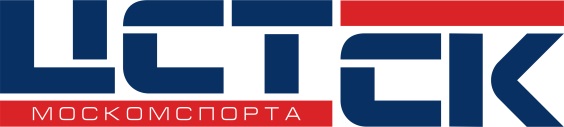 Доступ к ИАС спортДля работы в системе ИАС Москомспорта необходимо пройти по следующей ссылке: http://sportsmen.ias.mossport.ru  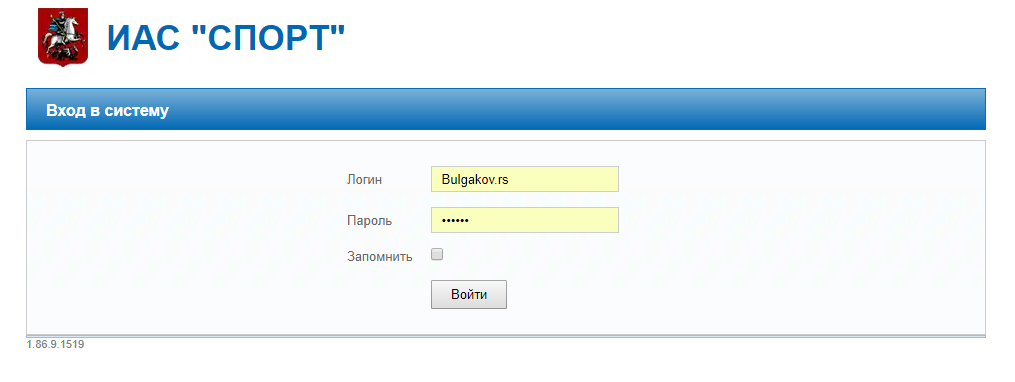 Рекомендации интернет браузеров: Сhrome; Mozilla Firefox; Яндекс.БраузерДля получения доступа новым сотрудникам по работе с электронными представлениями в ИАС спорт необходимо заполнить ниже представленную форму:И направить на следующие электронные адреса: shovkhalova.ia@mossport.ru ; bulgakov.rs@mossport.ru Начальная страницаПредставленные Разделы на начальной странице доступны вам для просмотра с имеющейся в них информацией: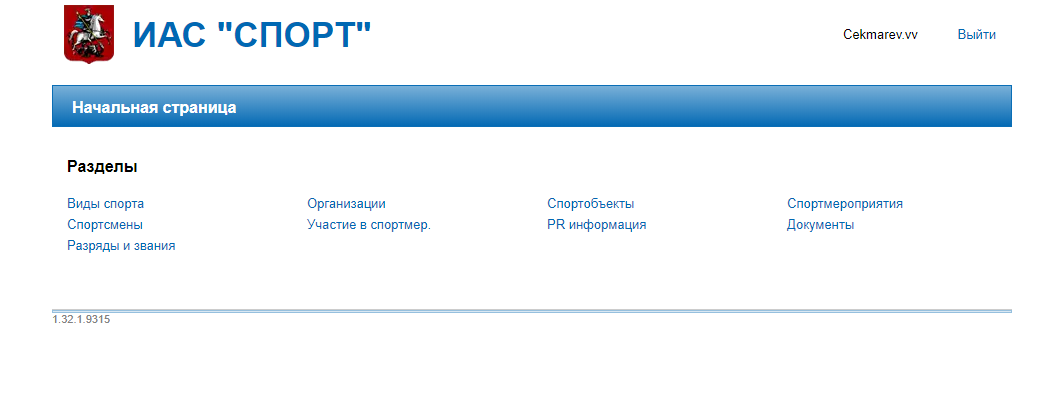 Основной раздел для работы с электронными представлениями является «Разряды и звания»Коротко о других представленных разделах, которые вам представлены в качестве информации:Виды спорта – содержат в себе подробную информацию по видам спорта включенных во всероссийский реестр видов спорта с указанием Дисциплин и Групп дисциплин;Спортсмены – содержит краткую информацию о спортсменах. Наличие спортсмена в ИАС спорт обязательное для присвоения разряда, этот раздел поможет определить их наличие или отсутствие;Организации – сведения об организациях, задействованных в системе ИАС спорт;Спортивные объекты – сведения о спортивных сооружениях города Москвы, с возможностью поиска на электронной карте.Документы – раздел содержит прикрепляемые документы, в том числе и Руководство пользователя по работе в ИАС.Разряды и званияОсновные задачи раздела - создание и прохождение заявок (представлений) на присвоение спортивных разрядов и званий по итогам официальных спортивных мероприятий. После утверждения представления Приказом ГКУ «ЦСТиСК Москомспорта», вся информация записывается в карточку спортсмена.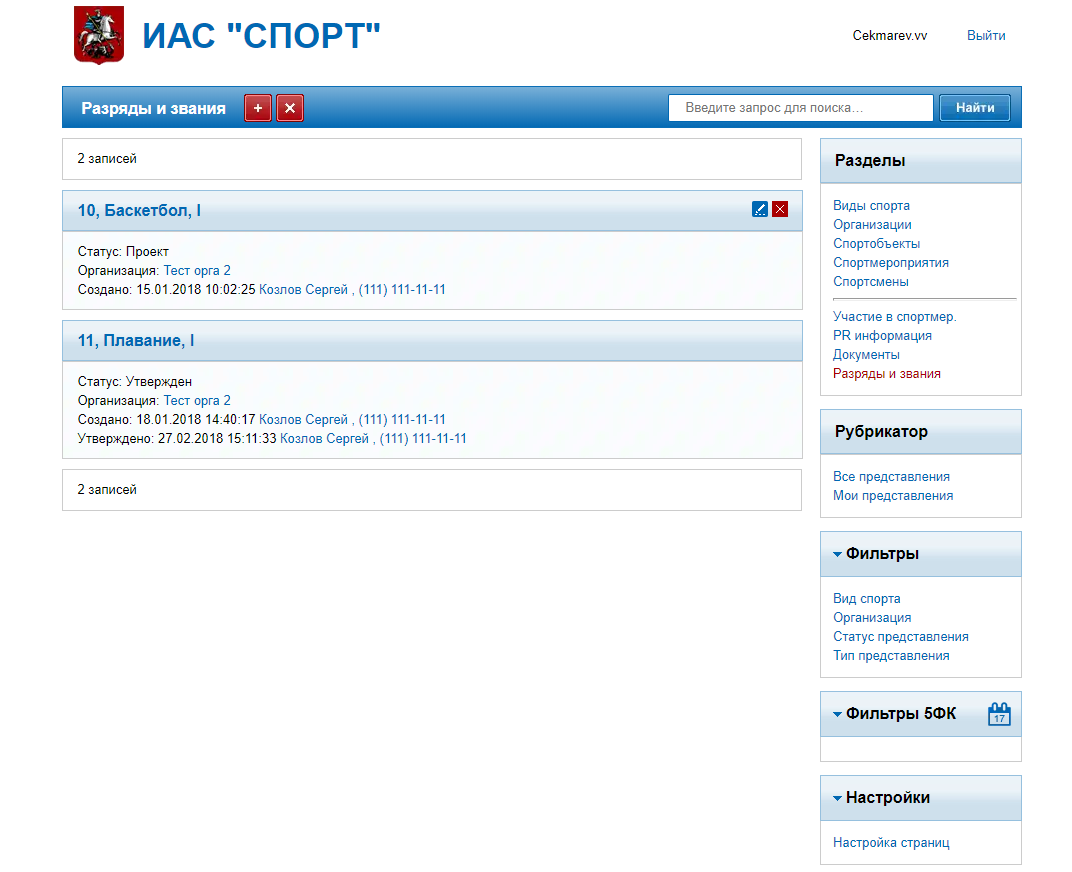 На представленной странице содержаться все имеющееся электронные представления на спортсменов.Внимание! Перед тем как создать электронное представление необходимо учитывать следующее:Спортивное мероприятие должно быть включено в Единый календарный план физкультурных и спортивных мероприятий города Москвы начиная с 2018 года (раздел Спортивные мероприятия) (далее – Спорт. мероприятие), и отвечать следующим требованиям:Спорт. мероприятие не должно быть отменено;Спорт. мероприятие с датой начала не в будущем и с датой окончания не старше 4 месяцев с даты создания представления;Спорт. мероприятие имеющие направленность Спорт;Спорт. мероприятие имеющие только один вид спорта (не являются комплексными, без учета вида спорта или мультиспортивными); вид спорта Спорт. мероприятия соответствует виду спорта в представлении;Спорт. мероприятие не имеющие категорию тренировочный сбор;Спорт. мероприятие содержит следующие Отчетные документы: Протокол соревнования; Судейская коллегия; Положение о соревновании (рис. 1).Спорт. мероприятие содержит данные по Видам программ (рис. 1);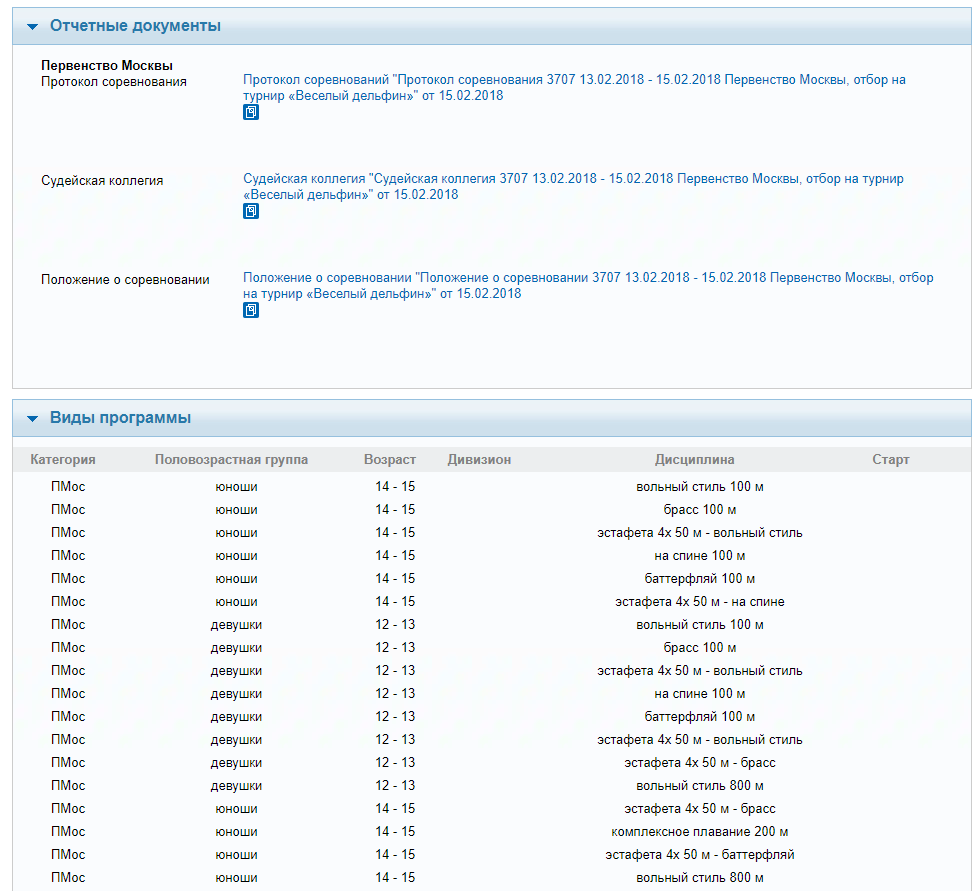 Рисунок 1Порядок формирования представлений в разделе «Разряды и звания»Для создания представления необходимо выполнить следующие действия:Необходимо добавить новую запись в данный раздел 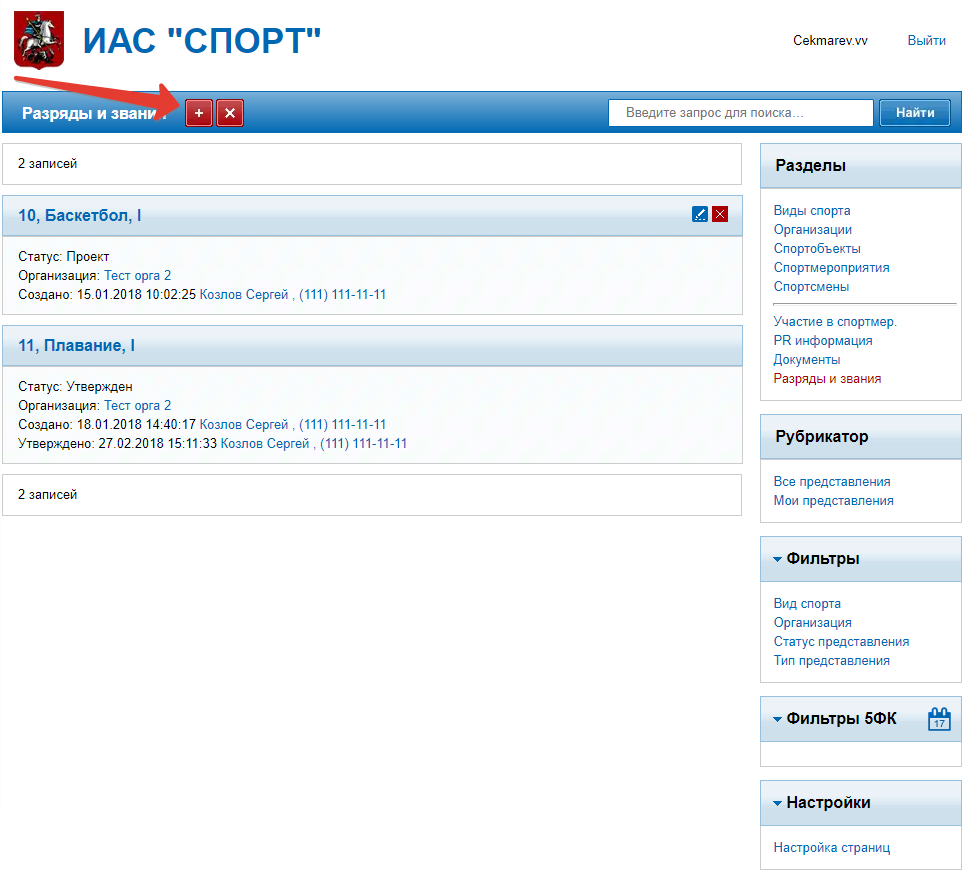 Внимание! (если ранее вами создавалась представление со статусом проект, то возможно и дальше продолжить работать с данным представлением). В появившемся окне необходимо заполнить информацию для создания представления: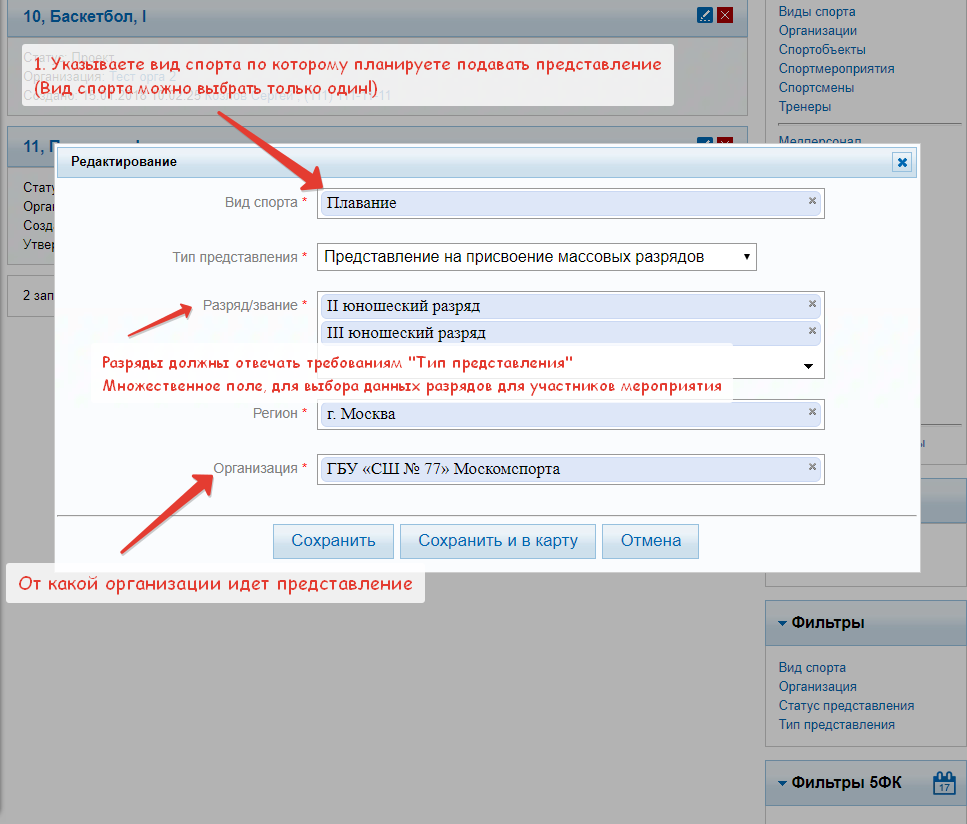 После заполнения полей необходимо нажать на кнопку «Сохранить и в карту»!После сохранения карточки ИАС Спорт создаст представление, в которое необходимо добавить спортсменов, которым необходимо присвоить разряд по итогам участия в спортивных мероприятиях.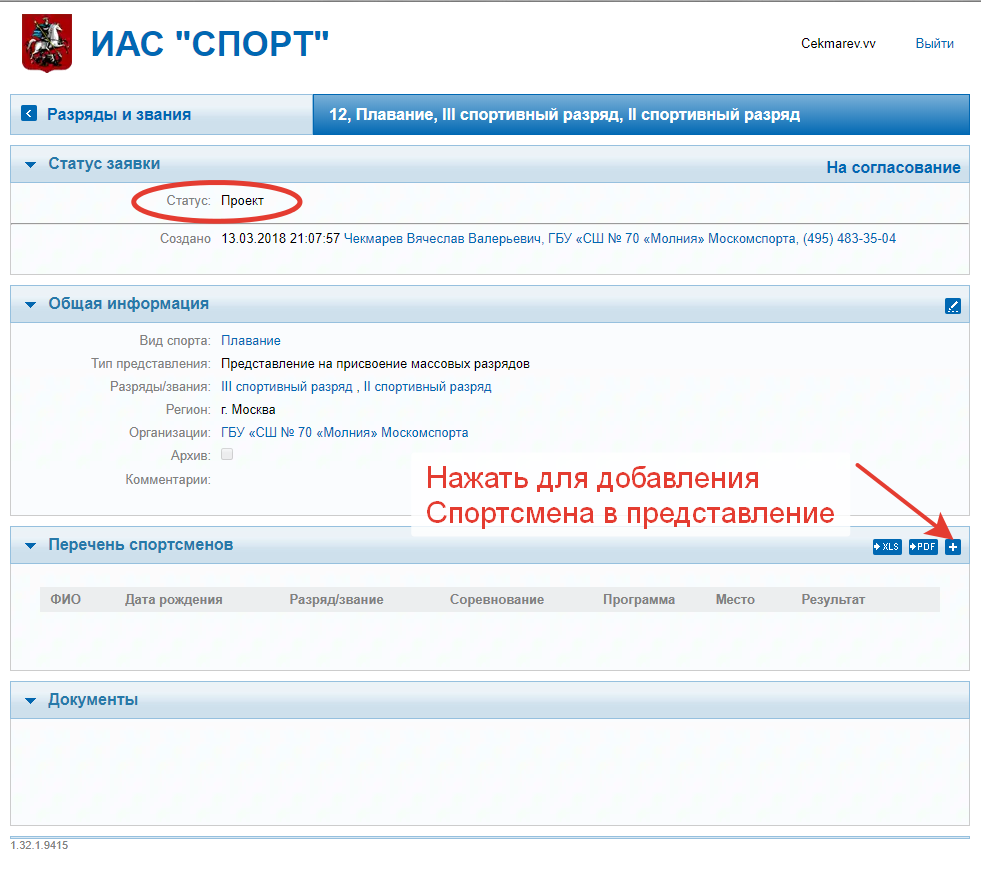 В окне добавления спортсмена необходимо заполнить и выбрать данные по проведённому мероприятию: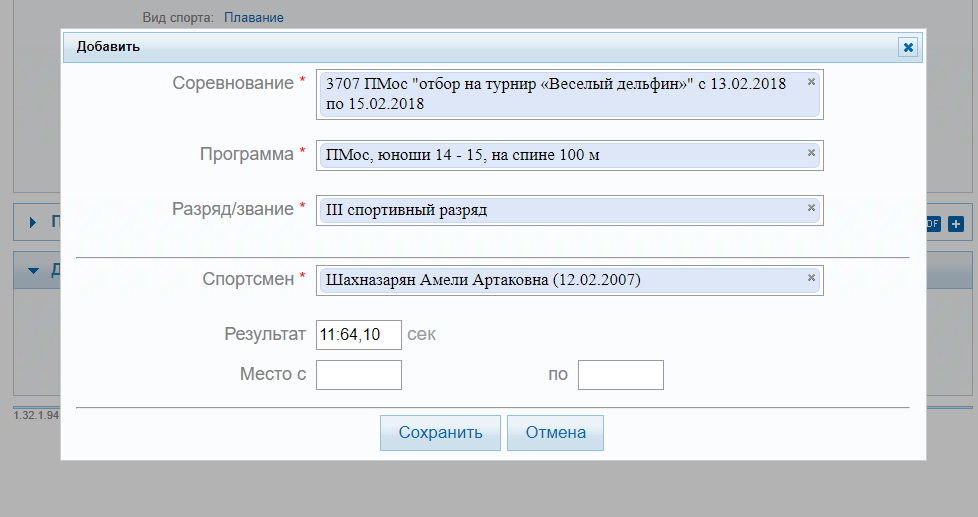 Внимание!Для выбора нужного Спорт. мероприятия можно вести следующую информацию для быстрого поиска:Реестровый номер Спорт. мероприятия;Наименование Спорт. мероприятия (ключевые слова - минимум 3 символа);Спорт. мероприятие должно отвечать всем требованиям указанных в пунктах 1-8, раздела 3. Разряды и звания, данной Инструкции.В поле «Результат» данные заполняются согласно представленному формату, если формат не удовлетворяет требования, валидатор сбросит веденые данные.Спортсменов можно добавлять не ограниченное число по разным Спорт. мероприятиям, но только по одному виду спорта и в диапазоне выбранных разрядов.После внесения информации по спортсменам на присвоение разрядов, данное представление необходимо отправить «На согласование»: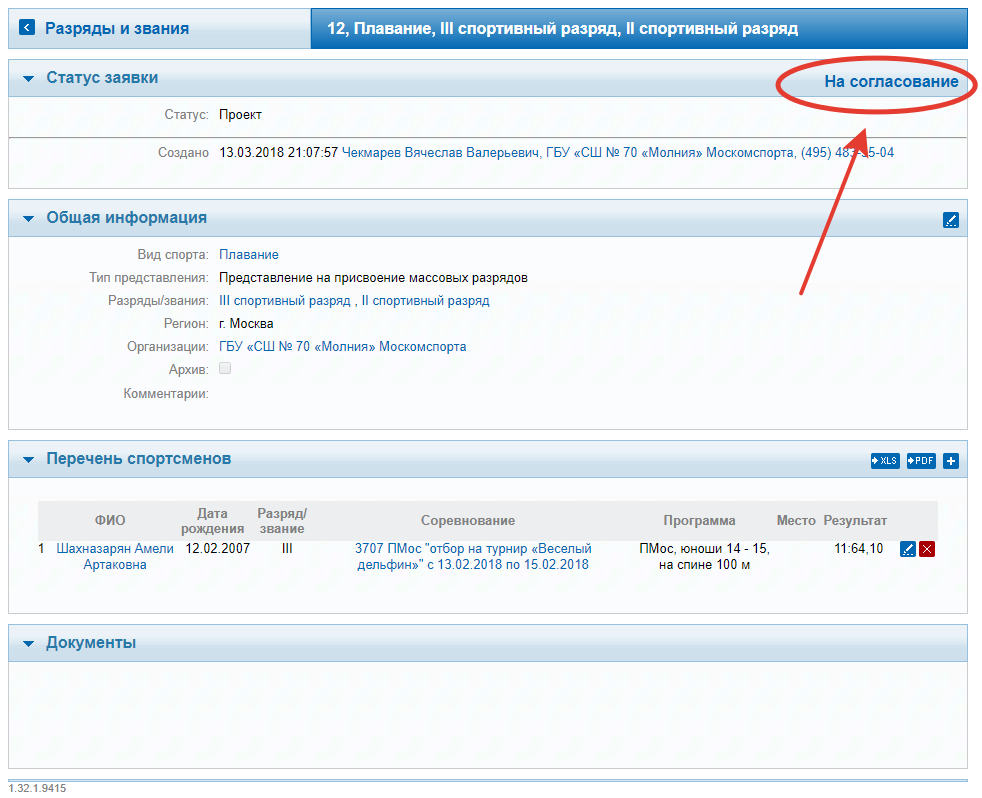 Внимание!
Согласование представлений осуществляется в рамках системы ИАС Спорт уполномоченными лицами региональных аккредитованных Москомспортом спортивных федераций/организаций.При необходимости информацию по Спорт. мероприятию можно посмотреть через раздел ИАС Спорт «Спорт. мероприятия» либо перейти по ссылке через добавленных Спорт. мероприятий в представление: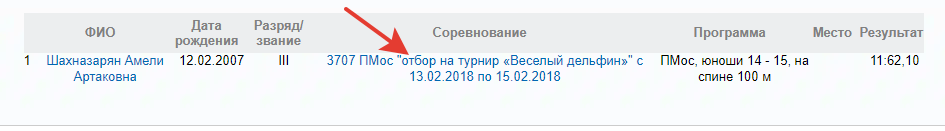 Перед отправкой Представления «На согласование» при необходимости можно оставить комментарий (комментарий будет сохранен в истории представления):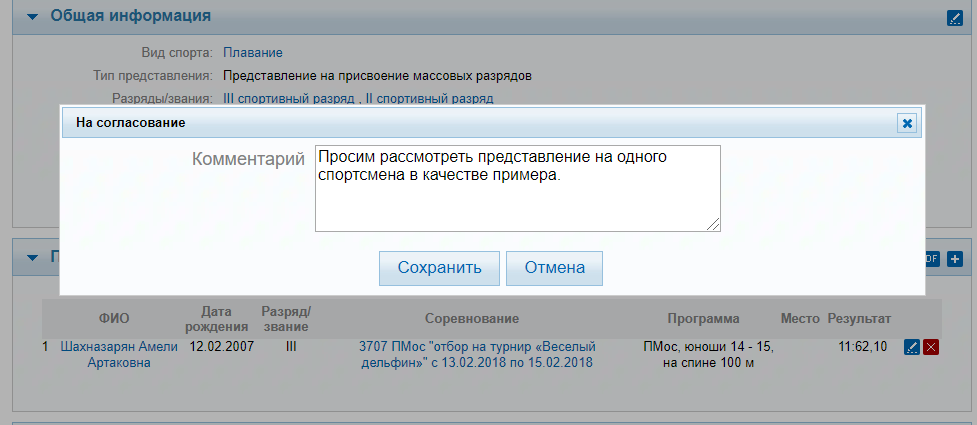 После отправки электронного Представления, статус представления поменяется с «Проект» на «На согласовании», возможность вносить изменения и дополнительные данные не будет.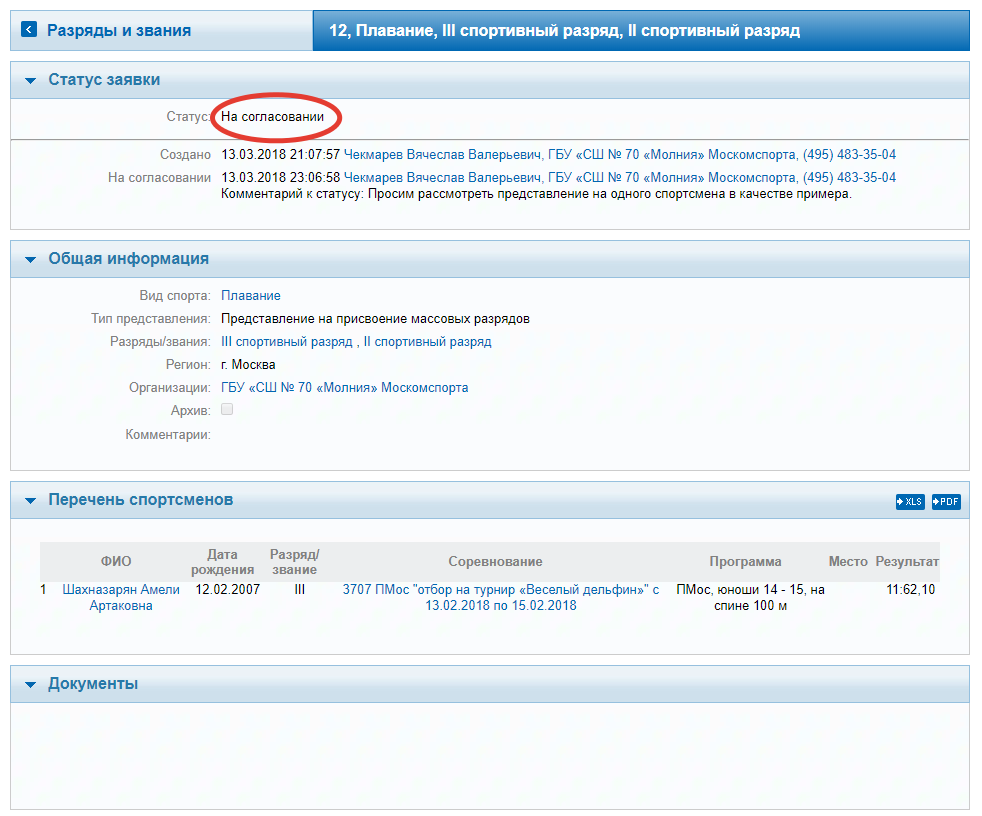 Согласование Представлений (Федерации)Этап согласования представлений осуществляется уполномоченными сотрудниками от региональных аккредитованных Москомспортом спортивных федераций/организаций (далее – Сотрудники от федераций). Возможность согласования электронных представлений будет только у данной группы пользователей.Порядок работы Сотрудников от федераций будет заключаться в следующих действиях:Отслеживание поступающих заявок по видам спорта;Для этого необходимо перейти в раздел «Разряды и звания» и установить следующие фильтры для отображения тех представлений, которые находятся в статусе «На согласовании»: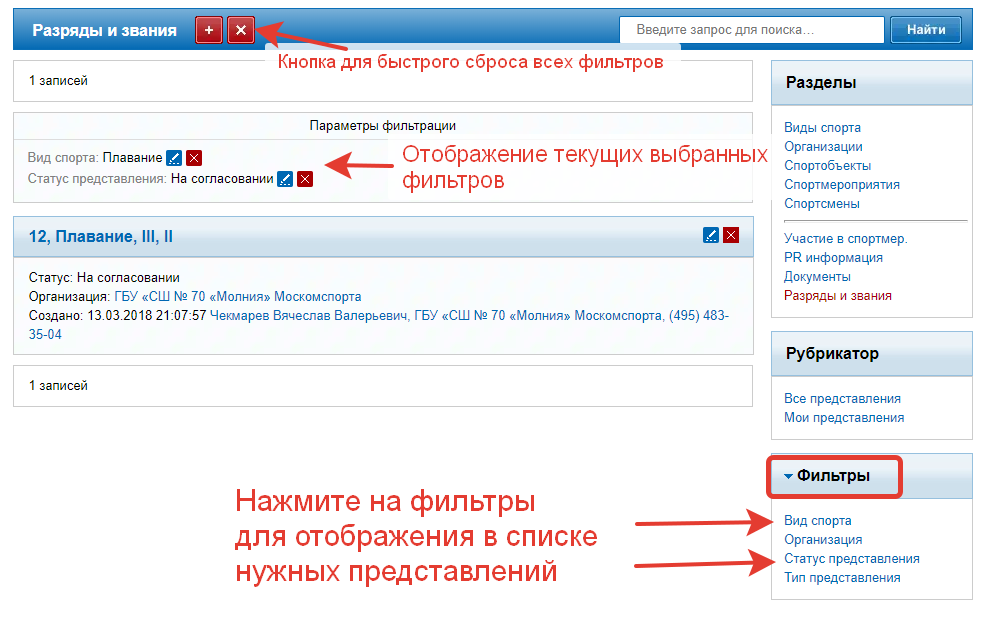 Внимание! ИАС Спорт запоминает установленные фильтры в разделах и сохраняет их после выхода из системы, каждый фильтр отдельно можно менять, при этом если установлено несколько фильтров, то они сохранят заданные значения.Согласование представлений либо отправка на доработку;Сотрудники от федераций согласовывают новые представления, в случаях обнаружения нарушений в представлениях Сотрудники от федераций вправе направить представление на доработку организациям, подавшим представление: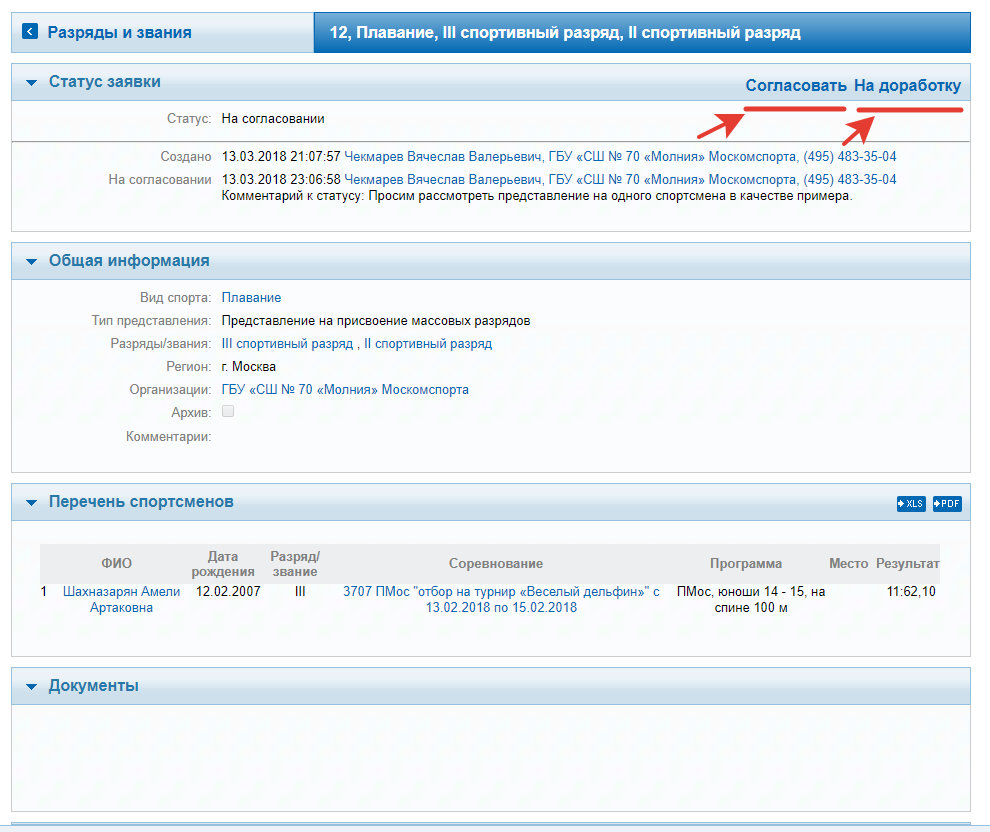 При нажатии «На доработку» необходимо указать комментарий, по какой причине Представление возвращается подавшей организации.Данный комментарий сохранится в истории представления в блоке Статус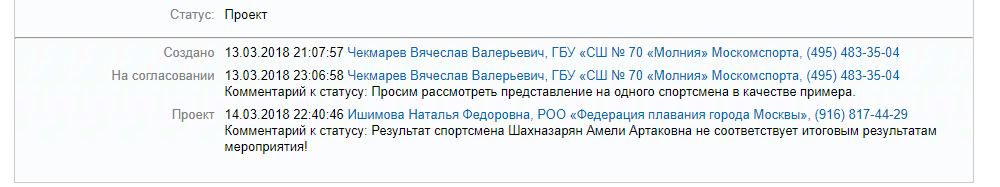 В этом случаи представление приобретет статус Проект, Специалист создавший представление сможет внести корректировки и повторно отправить представление «На согласование»: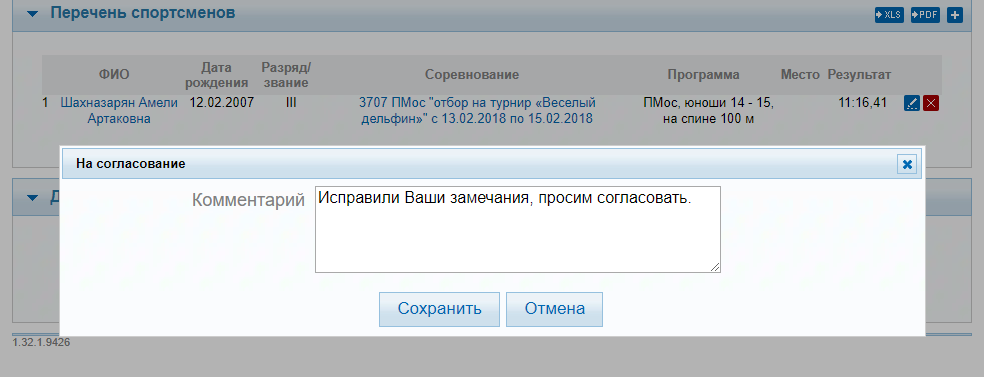 Представление вновь приобретает статус «На согласовании» и сотрудник от федерации следующим шагом может согласовать данное представление.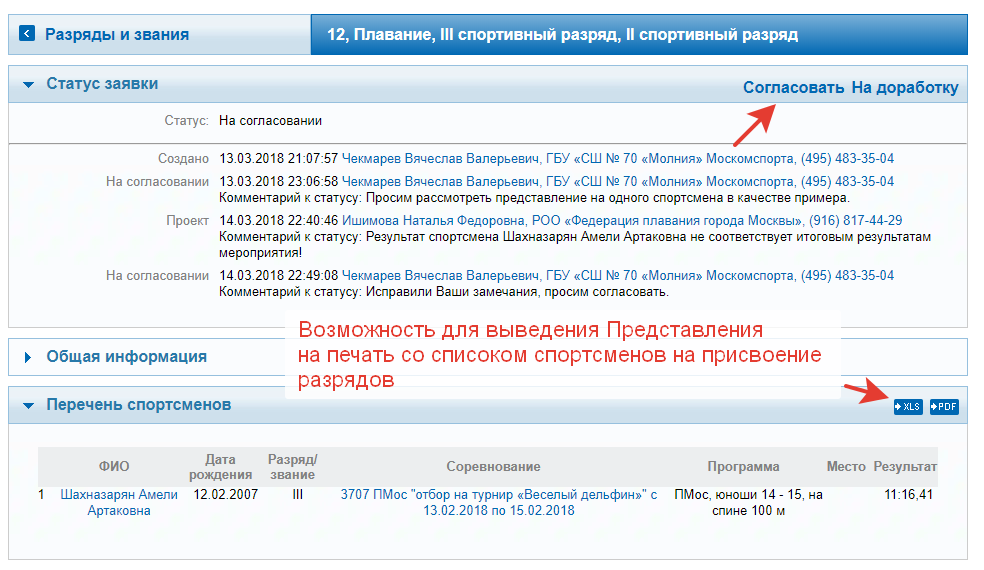 Списки спортсменов, указанных в представление можно вывести на печать. При согласовании представлений Сотрудникам от федерации так же можно оставить комментарий (не обязательно).Утверждение представленийФинальным этапом является Утверждение представления уполномоченной организацией - Государственное казенное учреждение города Москвы «Центр спортивных инновационных технологий и сборных команд» Департамента спорта и туризма города Москвы (далее сотрудники – ГКУ «ЦСТиСК» Москомспорта).Сотрудники ГКУ «ЦСТиСК» Москомспорта так же, как и Сотрудники от федерации могут вернуть «На доработку» представления в этом случаи Представление приобретает вновь статус «Проект» Необходимые данныеМесто для заполнения(с примером)Фамилия Имя ОтчествоБулгаков Рустам СаидовичEmail:bulgakov.rs@mossport.ru Телефон:(495) 651-99-00Дополнительный телефон:(903) 500-76-57Организация:ГКУ «ЦСТиСК» МоскомспортаДолжность:Главный специалист